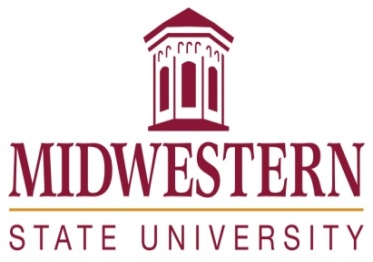 Course Syllabus:  Contact InformationInstructor:	Office:	Office hours:Office phone:  Cell Phone:	E-mail:	Textbook and Instructional MaterialsCourse Description Course ObjectivesThe purpose of this course is to provide the prospective coach with the basic skills necessary to provide basic care for the inured athlete. Upon completion of this course the student should be able to apply and understand the following care and prevention skills.1. The student will be able to describe the sports medicine team and the roles and responsibilities of each member, the interactions between each, and the importance in prevention, emergency care and injury management.2.  The student will be able to describe the basic parts, setup, and purposes of the yearly physical exam.  Including the disqualifying conditions for sport. 3.  The students will be able to identify the records that must be maintained by the athletic training and how HIPPA and FIRPA apply to these records.4.  The student will be able to use and discuss other basic prevention concepts such as:FlexibilityConditioningProtective equipmentProtective taping and paddingCompetition and practice organizationEnvironmental stresses5.  The student will be able to describe and set up an emergency action plan and the care of basic emergencies that they may come in contact with.5.  The student will be able to understand the liabilities and risks associated with sports injury management.6.  The student will be able to recognize and develop basic care plans for the following injured body parts:Head and Cervical SpineShoulderHand and WristKnee Lower leg, ankle, and footNotice
Changes in the course syllabus, procedure, assignments, and schedule may be made at the discretion of the instructor. Any changes will be posted in a timely manner on the D2L NEWS section for this courseTentative Course ScheduleCourse ScheduleDesire-to-Learn (D2L)Extensive use of the MSU D2L program is a part of this course. Each student is expected to be familiar with this program as it provides a primary source of communication regarding assignments, examination materials, and general course information. You can log into D2L through the MSU Homepage. If you experience difficulties, please contact the technicians listed for the program or contact me at william.lyons@msutexas.edu . This class does NOT give you the time to be lost or not understand a concept.   I will check my e-mail often and will be in my office daily to answer phone calls or messages.  Please ask questions and let me help you!  As the student it is your responsibility to log on to D2L frequently (not just weekly).  All important announcements, due date reminders, etc. will be posted under the course NEWS and calendar section for this course.Online DiscussionsThere are no scheduled “chat” sessions.  There are four discussion topics/questions that will be posted.  Each is worth 25 points (possible 100 points).  To earn credit for participation, you must respond to the initial post from the instructor and then post an additional response to TWO other students stating your opinion or providing additional information that is constructive to the discussion.  The discussions allow you to engage and interact with other students.  All posting must be informative and NOT disruptive, rude or contain fowl language.  It is “ok” to disagree, but keep your postings “respectful and polite”. Brief statements such as “ I agree”, “That’s what I think”  etc. will not be counted as a post.  Be thoughtful and thorough on your comments.ExamsGradingCourse Evaluation: Grading Scale: Academic Misconduct Policy & ProceduresLate Work  you stipulateOnline Computer RequirementsDisability Support Services Midwestern State University is committed to providing equal access for qualified students with disabilities to all university courses and programs, and by law all students with disabilities are guaranteed a learning environment that provides reasonable accommodation of their disability. This guarantee is provided through Section 504 of the Rehabilitation Act of 1973 and the Americans with Disabilities Act. The ADA reads: “No qualified individual with a disability shall, by reason of such disability, be excluded from participation in or be denied the benefits of the services, programs, or activities of a public entity, or be subject to discrimination by any such entity.” The Director of Disability Support Services serves as the ADA Coordinator and may be contacted at (940) 397.4140, TDD (940) 397.4515, or 3410 Taft Blvd., Clark Student Center 168.College PoliciesCampus Carry Rules/PoliciesRefer to: Campus Carry Rules and PoliciesSmoking/Tobacco PolicyCollege policy strictly prohibits the use of tobacco products in any building owned or operated by WATC.  Adult students may smoke only in the outside designated-smoking areas at each location.  Alcohol and Drug PolicyTo comply with the Drug Free Schools and Communities Act of 1989 and subsequent amendments, students and employees of Midwestern State are informed that strictly enforced policies are in place which prohibits the unlawful possession, use or distribution of any illicit drugs, including alcohol, on university property or as part of any university-sponsored activity. Students and employees are also subject to all applicable legal sanctions under local, state and federal law for any offenses involving illicit drugs on University property or at University-sponsored activities. Week Activities/Assignments/ExamsDue DateWeek 11/18 to 1/24Read Syllabus and Chapter 1 The sports medicine team. Complete discussion 1, “Introduce yourself”Discussion 1 Due 1/24 by 11:00 PMWeek 21/25/ to 1/31Read Chapter 2 Organization and Administration and Chapter 3 Legal Liability, Read Athletics and the Law handout. Week 32/1 to 2/7Read Chapter 6 Sports Equipment and Chapter 7 Environmental conditions, Complete discussion 2 “Know your roll”, Start assignment Real Life 101Discussion 2 Due 2/02 by 11:00 PMWeek 42/8 to 2/14Read chapters 8; Emergency situations and Injury assessment and 9; Blood borne pathogens, Real Life 101 Assignment due Real Life 101 due by 5:00PM 2/14Week 52/15 to 2/21Read chapters 4; prevention of injury and 11;Injury rehabilitation basics; Start Emergency Action Plan Assignment, Test 1 over chapters 1,2,3,6,7,8,9Test 1 Opens 2/15 6:00 AM closes 2/17 11:00 PMWeek 62/22 to 2/28Read Chapter 13; Recognizing different sport injuriesWeek 72/29 to 3/6Read Chapter 14; The Foot and Toes Emergency Action Plan DueEmergency Action Plan due 3/6 5:00 PMWeek 83/7 to 3/13Chapter 15; Ankle and Lower Leg, Discussion 3 “Environmental concepts” due  Discussion 3 Due 3/08 11:00 PMWeek 93/14 to 3/20No Class or Assignments Spring BreakWeek 103/21 to 3/27Read Chapter 16; The Knee and Related StructuresWeek 113/28 to 4/3Read Chapter 20; Spine  Test 2 over Chapters4, 11, 13, 14, 15, 16Test 2 Opens 4/4 6:00 AM closes 4/6 11:00 PMWeek 124/4 to 4/10Read Chapter 21; Abdomen and Thorax  Week 134/11 to 4/17Read Chapter 22; Head and FaceWeek 144/18 to 4/24Read Chapter 17; Thigh, Hip, Groin, and Pelvis Discussion 4 Program Administration DueDiscussion 4 Due by 4/20 11:00 PMWeek 154/25 to 5/1Read Chapter 18; Shoulder Complex Week 165/2 to 5/8Read Chapter 19; Elbow, wrist, forearmWeek 175/9 to 5/14Finals Week Test 3 over Chapters 20, 21, 22, 17, 18, 19  Test 3  Opens 5/9 6:00 AM closes 5/12 11:00 PMAssignmentsPointsUnit Exams (3 x 100)300Discussions ( 4 x 25100Real Life 101 25Emergency Action Plan100Total Points525GradePointsA472 to 525B420 to 471C367 to 419D315 to 366FLess than 314